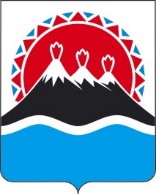 П О С Т А Н О В Л Е Н И ЕГУБЕРНАТОРА КАМЧАТСКОГО КРАЯ                  г. Петропавловск-КамчатскийПОСТАНОВЛЯЮ:Внести в постановление Губернатора Камчатского края от 29.11.2019 № 92 «Об осуществлении полномочий представителя нанимателя от имени Камчатского края» следующие изменения:в разделе1:а) пункт 2 части 1 изложить в следующей редакции:«2) осуществляет полномочия представителя нанимателя по назначению на должности краевой гражданской службы и освобождению от них, заключению и прекращению служебных контрактов в отношении гражданских служащих, замещающих должности краевой гражданской службы в отделе по профилактике коррупционных и иных правонарушений и в отделе специальной документальной связи Аппарата Губернатора и Правительства Камчатского края.»;б) подпункт «ж» пункта 1 части 3 изложить в следующей редакции:«ж) заместитель Министра – начальник управления;»;приложение изложить в редакции согласно приложению к настоящему постановлению.Настоящее постановление вступает в силу со дня его официального опубликования и распространяется на правоотношения, возникающие с 18 января 2021 года.     Перечень отдельных должностей государственной гражданской службы Камчатского края в исполнительных органах государственной власти Камчатского края категории «руководители» высшей группы должностей, по которым служебный контракт заключается на срок от 1 года до 5 лет Заместитель Министра - начальник отдела приоритетных проектов Министерства инвестиций, промышленности и предпринимательства Камчатского края.Заместитель Министра - начальник управления государственного экологического надзора Министерства природных ресурсов и экологии Камчатского края.Начальник управления информационной политики Министерства развития гражданского общества, молодежи и информационной политики Камчатского края.Заместитель Министра социального благополучия и семейной политики Камчатского края.Заместитель Министра строительства и жилищной политики Камчатского края.Заместитель Министра транспорта и дорожного строительства Камчатского края.Заместитель Министра финансов Камчатского края.Заместитель Министра - начальник отдела финансирования, учета и отчетности Министерства финансов Камчатского края.Заместитель Министра цифрового развития Камчатского края.Заместитель Министра - начальник отдела инфраструктуры связи Министерства цифрового развития Камчатского края.Заместитель руководителя Агентства лесного хозяйства Камчатского края.Руководитель Региональной службы по тарифам и ценам Камчатского края.Заместитель руководителя – начальник отдела по регулированию тарифов в электроэнергетике Региональной службы по тарифам и ценам Камчатского края. Руководитель Службы охраны объектов культурного наследия Камчатского края.Руководитель Государственной жилищной инспекции Камчатского края.Руководитель Инспекции государственного строительного надзора Камчатского края.Руководитель Аппарата Губернатора и Правительства Камчатского края.Первый заместитель руководителя Аппарата – начальник Управления протокола и внешних связей Аппарата Губернатора и Правительства Камчатского края.Заместитель руководителя Аппарата Губернатора и Правительства Камчатского края.Начальник Управления по национальным проектам и стратегической деятельности Аппарата Губернатора и Правительства Камчатского края.Заместитель начальника Управления - начальник отдела сопровождения проектов Управления по национальным проектам и стратегической деятельности Аппарата Губернатора и Правительства Камчатского края.Заместитель начальника Управления по работе с обращениями граждан Аппарата Губернатора и Правительства Камчатского края.».Пояснительная запискак проекту постановления Губернатора Камчатского края «О внесении изменений в постановление Губернатора Камчатского края от 29.11.2019 № 92 «Об осуществлении полномочий представителя нанимателя от имени Камчатского края»Настоящий проект разработан в целях приведения отдельных положений постановления Губернатора Камчатского края от 29.11.2019 № 92 «Об осуществлении полномочий представителя нанимателя от имени Камчатского края» в соответствие с постановлением  Губернатора Камчатского края  от 21.09.2020 № 171 «Об утверждении структуры исполнительных органов государственной власти Камчатского края». На реализацию постановления Губернатора Камчатского края не потребуется выделения дополнительных денежных средств из краевого бюджета.Проект постановления размещен на Едином портале проведения независимой экспертизы и общественного обсуждения проектов нормативных правовых актов Камчатского края в информационно-телекоммуникационной сети Интернет для проведения независимой антикоррупционной экспертизы в срок с 13 по 22 января 2021 года.Настоящий проект постановления оценке регулирующего воздействия не подлежит.[Дата регистрации]№[Номер документа]О внесении изменений в постановление Губернатора Камчатского края от 29.11.2019 № 92 «Об осуществлении полномочий представителя нанимателя от имени Камчатского края»Губернатор Камчатского края[горизонтальный штамп подписи 1]В.В. СолодовПриложение к постановлению Губернатора Камчатского края от                              №«Приложение к постановлению Губернатора Камчатского края             от 29.11.2019 № 92 